Weekly TimesheetTemporary WorkerPlease note that any false or inflated claims of hours worked are regarded as fraud and will be dealt with appropriately. I the claimant confirm that this claim is true and accurate. I can confirm that I have worked the above hours in the performance of my duties. I will indemnify Ambitious Resources Limited for any inaccurate claims that may result in financial loss.ClientI certify that I am an authorised employee of the client named above and that the above-named person has worked the hours stated and should be paid for the total hour’s above. By signing this timesheet I certify that I have read and accept Ambitious Resources Limited Terms of Business. I authorise the above hours for payment.A m b i t i o u s	R e s o u r c e s	L t dBrightonTel: 01273 607129 | Email: Info@ambres.co.uk |Reg No: 12216879Name:Client:Agency: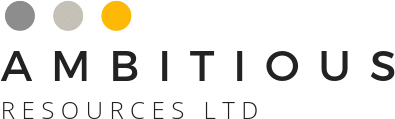 Week Ending:Start TimeFinish TimeBreak Duration DeductionTotal Hours To be PaidAny CommentsMondayTuesdayWednesdayThursdayFridaySaturdaySundayTotalsTemporary Worker SignaturePrint NameDateApproved Client SignaturePrint NameDate